  التمرين الأول:( 04 نقاط )لاحظ الشكل ثم أجب .مانوع القياس؟ما اسم الوسيلة المستعملة في القياس؟ ماهي وضعية العين الصحيحة؟ماهي قيمة القياس ؟  التمرين الثاني:( 04 نقاط )لاحظ الشكل ثم أجب .حدد حجم الزيت ؟حدد كتلة الزيت؟التمرين الثالث :) 06 نقاط  )أكمل الجدول بوضع علامة(×)في الخانة المناسبة .التمرين الرابع:( 06 نقاط  )اربط بسهم المقدار الفيزيائي برمزه اللاتيني .الطول                          Sالكتلة                          Vالمساحة                       mدرجة الحرارة                  Lالحجم                          Rنصف القطر                    Tبـالـتـــوفــيـــــقتصحيح الفرض  التمرين الأول:
 1- نوع القياس: قياس الحجم. 2- وسيلة القياس المستعملة هي : مخبار مدرج 3- وضعية العين الصحيحة هي الثانية. 4- قيمة القياس 50ml أو 50cm3 .التمرين الثاني:حجم الزيت: 35mlكتلة الزيت = كتلة المخبار و الزيت – كتلة المخبار كتلة الزيت = 100g – 50g كتلة الزيت = 50g.التمرين الثالث: إتمام ملأ الجدول:التمرين الرابع:اربط بسهم المقدار الفيزيائي برمزه اللاتيني:الطول                          Sالكتلة                          Vالمساحة                       mدرجة الحرارة                  Lالحجم                          Rنصف القطر                    T	*** الفرض الأول*** 	السنة الأولى متوسطشكل ثابثشكل متغيرحجم ثابثحجم متغيرحبيباتمتراصةحبيباتمتقاربةحبيباتمتباعدةحبيباتمنظمةحبيبات غير منظمةمادة صلبةمادة سائلةمادة غازيةشكل ثابثشكل متغيرحجم ثابثحجم متغيرحبيباتمتراصةحبيباتمتقاربةحبيباتمتباعدةحبيباتمنظمةحبيبات غير منظمةمادة صلبة××××مادة سائلة××××مادة غازية××××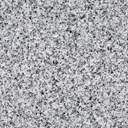 